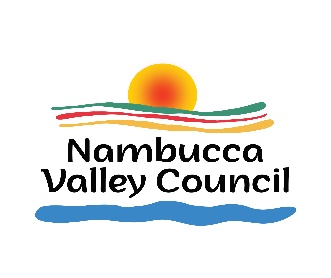 Name of applicant, organisation or group applying for waste management fee waiver: Please tick one of the following:_____  We currently have waiver of waste management fee status for 2023/2024 OR_____  We are a new applicantStreet and postal address:	Contact name: Telephone number:	Email address: _________________________________________________________Description of organisation or group and confirmation of status as a charitable organisation: ________________________________________________________________________________________________________________________________________________________________________________________________________________________________________________________________________________________Nature of waste to be disposed:________________________________________________________________________________________________________________________________________________________________________________________________________________________________________________________________________________________Estimated tonnage of waste to be disposed: ____________________ tonnes PLEASE COMPLETE AND RETURN BY 24 MAY 2024 TO:GENERAL MANAGERNAMBUCCA VALLEY COUNCILPO BOX 177MACKSVILLE NSW 2447OR BY HAND:44 PRINCESS STREETOR BY EMAIL:council@nambucca.nsw.gov.au